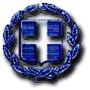 ΕΛΛΗΝΙΚΗ ΔΗΜΟΚΡΑΤΙΑ		Αγία Παρασκευή 17/07/2017
ΝΟΜΟΣ ΑΤΤΙΚΗΣ				
ΔΗΜΟΣ ΑΓΙΑΣ ΠΑΡΑΣΚΕΥΗΣ
ΓΡΑΦΕΙΟ ΔΗΜΑΡΧΟΥ
Λεωφ. Μεσογείων 415-417
153 43 Αγία Παρασκευή
Τηλ.: 213-2004-502 & 530
Fax: 213-2004-529
email: grafeio.dimarchou@agiaparaskevi.grΕΙΣΗΓΗΣΗ ΔΗΜΑΡΧΟΥ Ι. ΣΤΑΘΟΠΟΥΛΟΥ ΣΤΟ ΔΗΜ. ΣΥΜΒΟΥΛΙΟ ΣΧΕΤΙΚΑ ΜΕ ΤΟ 1Ο ΘΕΜΑ ΗΜΕΡΗΣΙΑΣ ΔΙΑΤΑΞΗΣ ΤΗΣ ΣΥΝΕΔΡΙΑΣΗΣ ΤΗΣ 18ης ΙΟΥΛΙΟΥ 2017 ΠΕΡΙ ΑΠΕΥΘΕΙΑΣ ΑΓΟΡΑΣ ΤΟΥ ΚΤΗΜΑΤΟΣ ΙΟΛΑΗ υπόθεση του Κτήματος (έκτασης 6.700 τ.μ.) και της Βίλας (εμβαδού 1.700 τ.μ.) Ιόλα στον Παράδεισο Αγ. Παρασκευής αποτελεί διεκδίκηση όλων των μέχρι σήμερα Δημοτικών Αρχών της Αγίας Παρασκευής από τη δεκαετία του 1990, όπως και όλων των Δημοτικών παρατάξεων καθώς και των κατά καιρούς Διοικητικών Συμβουλίων του Συλλόγου Κατοίκων Κοντοπεύκου.Δεν αποτελεί μόνο το κτήμα Ιόλα διεκδίκηση και επιθυμία της πόλης της Αγ. Παρασκευής. Υπάρχουν, επίσης, και άλλοι ελεύθεροι χώροι που πρέπει να διεκδικηθούν (Σχολείο Μακρή, Ο.Τ. 118, χώροι Υπ. Γεωργίας, Πάρκο οδού Παπάγου κ.ά.) και για τους οποίους χώρους έχουμε σχέδιο και έχουν γίνει ενέργειες.Η σημερινή Δημοτική Αρχή επέλεξε από έτους τη διερεύνηση του θέματος και τη διαδικασία της απευθείας αγοράς του χώρου ως την πλέον ασφαλή και οικονομική μέθοδο απόκτησης της κυριότητας από το Δήμο Αγ. Παρασκευής.Η διαδικασία της απευθείας αγοράς του Κτήματος και της Βίλας απεφασίσθη από το Δημοτικό Συμβούλιο Αγίας Παρασκευής με διαπαραταξιακή πλειοψηφία στη Συνεδρίασή του της 29ης Νοεμβρίου 2016, συνεδρίαση στην οποία  εξουσιοδοτήθηκε παράλληλα ο Δήμαρχος «για όλες τις νόμιμες ενέργειες, προκειμένου να εκτελεστεί η απόφαση». Στο πλαίσιο αυτό, ο Δήμαρχος συγκάλεσε σύσκεψη όλων των Δημοτικών Παρατάξεων με την παρουσία του ιδιοκτήτη του χώρου τον Ιανουάριο του 2017. Διευκρινίζεται, επίσης, ότι ο Δήμαρχος έχει επισκεφθεί μέχρι σήμερα όλους τους, κατά καιρούς, Υπουργούς Πολιτισμού από το τέλος του 2014 (κ.κ. Τασούλας, Ξυδάκης, Μπαλτάς και Κονιόρδου), που έχουν διευκρινίσει ότι δεν μπορεί το Υπουργείο να χρηματοδοτήσει αγορά του χώρου, επιθυμεί όμως προγραμματική σύμβαση με το Δήμο και έχει επίσης μιλήσει και συναντήσει αρκετούς ανθρώπους του Πολιτισμού που είχαν και έχουν «σχέση» με τον αείμνηστο Αλ. Ιόλα, και άλλα έχουν πρόταση-σχέση με δημιουργία χώρων – κτηρίων πολιτισμού.Ο Δήμαρχος, επίσης, αποφάσισε να αναβληθεί το θέμα κατά μία εβδομάδα, ώστε να διευκρινισθούν λεπτομέρειες της υπόθεσης όπως και έγινε, με σύσκεψη εργασίας στο Δημαρχείο και με την παρουσία εκπροσώπων παρατάξεων, ανεξάρτητων και μη Συμβούλων και του Ορκωτού Εκτιμητή, ο οποίος απάντησε σε πολλές ερωτήσεις και διευκρίνισε λεπτομέρειες της έκθεσής του.  Οφείλω να ενημερώσω ότι στις συναντήσεις-διαπραγματεύσεις με τον ιδιοκτήτη του χώρου συμμετείχαν ο Δήμαρχος και οι Σπ. Παπαγεωργίου, Αντιδ. Οικονομικών, Γερ. Βλάχος, Πρόεδρος Δημ. Συμβουλίου, Δημ. Κονταξής, Εντεταλμένος Σύμβουλος για την Αξιοποίηση της Δημοτικής Περιουσίας, και Στέφ. Κασαπίδης, Γεν. Γραμματέας του Δήμου. Ενημερώνω επίσης ότι στη σύσκεψη των Παρατάξεων με την παρουσία του ιδιοκτήτη έγινε αναφορά και στο ποσό της απευθείας αγοράς του Κτήματος-Βίλας, έγιναν δε τοποθετήσεις και επ’ αυτού.Υπάρχουν κατά τη γνώμη μου τρία κορυφαία ερωτήματα που επιβάλλεται να απαντηθούν:1o Ερώτημα: Πώς θα γίνει η αποπληρωμή των δόσεων αγοράς, δόσεων που θα εκταμιευθούν τα έτη 2017, 2018, 2019 και 2020;Απαντώ: Σε συσκέψεις με στελέχη της Οικονομικής Υπηρεσίας του Δήμου Αγ. Παρασκευής εξετάσαμε όλα τα ενδεχόμενα και καταλήξαμε – συμφωνήσαμε ότι μπορεί να χρηματοδοτηθεί η δαπάνη από το Δήμο μας, ανά έτος, από ίδιους πόρους του Δήμου. Ισχυριζόμαστε ότι αυτό θα γίνει χωρίς να μειωθεί το Τεχνικό Πρόγραμμα του Δήμου στην ουσιαστική του πλευρά. 2ο Ερώτημα:  Τι θα κάνουμε μετά την αγορά για την ανάπλαση της Βίλας και του Κτήματος;Aπαντώ: Με κατεύθυνση ότι επιθυμούμε τη δημιουργία Πολιτιστικού τοπόσημου ευρύτατης ακτινοβολίας, η Δημοτική Αρχή έχει συνομιλήσει με την Περιφέρεια, Υπουργεία, Ιδιωτικούς Φορείς και προσωπικότητες.Άμεσα, λοιπόν, μετά την αγορά θα καταρτίσουμε masterplan διαχείρισης και λειτουργίας του έργου. Σε σύντομο χρονικό διάστημα ο Δήμος θα ζητήσει μελέτη ανάπλασης μετά από Δημόσιο Ανοικτό Διαγωνισμό, όπως και πλήρη μελέτη βιωσιμότητας. Η διεκδίκηση χρηματοδότησης της ανάπλασης από μια σειρά φορέων και προγραμμάτων όπως η Περιφέρεια Αττικής, Τομεακά Προγράμματα ΕΣΠΑ, η ΟΧΕ, το Υπουργείο Οικονομίας-Ανάπτυξης κ.ά. θα είναι η επόμενη διεκδίκηση χρηματοδότησης για τη συνολική ανάπλαση του χώρου. Έχουμε σαφείς ενδείξεις και πεποίθηση ότι το έργο αυτό θα χρηματοδοτηθεί λόγω της εμβέλειας που έχει.3ο Ερώτημα: Ποιο θα είναι το καθεστώς διαχείρισης πριν αλλά και μετά την ανάπλαση του Πολιτιστικού Χώρου Κτήματος και Βίλας Ιόλα;  Απαντώ: Η πρότασή μας για το χρονικό διάστημα πριν την ανάπλαση είναι η δημιουργία Διαπαραταξιακής επιτροπής με πολίτες, την Ανωτάτη Σχολή Καλών Τεχνών, εκπρόσωπο της Σχολής Διοίκησης Επιχειρήσεων του Οικονομικού Πανεπιστημίου Αθήνας για όλες τις ενέργειες μέχρι την επίτευξη του έργου. Η επιτροπή μετά την υπογραφή του συμβολαίου θα αποφασίζει για όλα τα θέματα του κοινωφελούς χώρου (καθαρισμός, φύλαξη, φωτισμός κ.ά.).Όσον αφορά στη δημιουργία ξεχωριστού Νομικού Προσώπου η διερεύνηση που έχουμε κάνει έχει καταλήξει με γνωμάτευση Νομικής Συμβούλου της ΚΕΔΕ, η οποία είναι στη διάθεσή σας, ότι οι δυνατότητες που έχουμε είναι:Α) Μόνη δυνατότητα αυτόνομου Νομικού Προσώπου είναι αυτή του Ιδρύματος – Μουσείου καιΒ) Ένταξη και λειτουργία σε υπάρχον Νομικό Πρόσωπο Δημοσίου Δικαίου με αντίστοιχους σκοπούς (με τροποποίηση καταστατικού κ.ά.).Συμπερασματικά:Αναζητούμε τον καλύτερο τρόπο για το πλαίσιο λειτουργίας, με πιθανότητα να λειτουργήσει ως Ίδρυμα (Μουσείο), σύμφωνα με το άρθρο 226 του νόμου 3463/2006, σε συνδυασμό με την παρ. 12 του άρθρου 103 του νόμου 3852/2010, στην κατεύθυνση της δημιουργίας ενός Πολυχώρου Πολιτισμού με μορφή ΝΠΔΔ, που θα σέβεται τη φήμη και την παγκόσμια ακτινοβολία του ονόματος του Ιόλα, θα έχει δημόσιο χαρακτήρα, αλλά και δυνατότητες συνεργασίας με άλλα αντίστοιχα Ιδρύματα Δημόσια ή Ιδιωτικά.Τι μπορεί να περιέχει η Βίλα:1. Αίθουσα Πινακοθήκης (μόνιμη έκθεση).2. Αίθουσα Πολλαπλών Χρήσεων, είτε για περιοδικές εκθέσεις που προκύπτουν από προσυμβεβλημένες συνεργασίες με άλλα μουσεία για παρουσιάσεις μέρους των εκθέσεών τους είτε για τον ίδιο λόγο με κορυφαίες γκαλερί. Η ίδια αίθουσα θα μπορούσε να χρησιμοποιηθεί και για μικρές αλλά σημαντικές πολιτιστικές εκδηλώσεις ή και για παρουσιάσεις βιβλίων.3. Αίθουσα για την εξέλιξη (Φωτο-ιστορικό Μουσείο) της Αγίας Παρασκευής  σε συνεργασία με τα Σχολεία και τους Συλλόγους της πόλης και με έμφαση στη χρήση νέων τεχνολογιών.4. Λειτουργία καφέ-μπαρ εσωτερικού ή και εξωτερικού χώρου υψηλού αισθητικού επιπέδου, με προοπτική να λειτουργεί καθημερινά ως σημείο συνάντησης κατά τα πρότυπα όλων των σύγχρονων μουσείων.Όλες αυτές οι ιδέες ή και περισσότερες μπορούν να εφαρμοστούν για την παρακολούθηση και ανάδειξη όλων των σύγχρονων τάσεων του παγκόσμιου πολιτιστικού γίγνεσθαι προς όφελος της κοινωνίας των πολιτών.Πρέπει, τέλος, να δώσουμε προσοχή στις λεπτομέρειες για τη σύσταση του Νομικού Προσώπου, όπου οφείλουμε να προβλέψουμε, αλλά και να περιγράψουμε, με όσο το δυνατόν μεγαλύτερη ακρίβεια, τη σύναψη συνεργιών με ιδιωτικούς φορείς και άλλα Ιδρύματα Εθνικά και Διεθνή. Ανεξάρτητα αλλά και συνδυαστικά με το πλαίσιο λειτουργίας, απαραίτητη κρίνεται η ορθή επιλογή Καλλιτεχνικού Διευθυντή, με πρότερη ικανή εμπειρία σε αντίστοιχα προγράμματα.    Ο Δήμαρχος Αγίας ΠαρασκευήςΙΩΑΝΝΗΣ Ε. ΣΤΑΘΟΠΟΥΛΟΣ